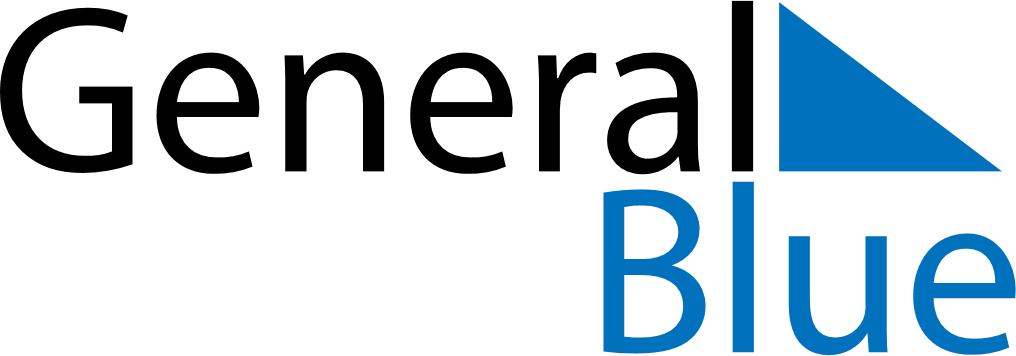 June 2024June 2024June 2024June 2024June 2024June 2024June 2024Central Valley (historical), California, United StatesCentral Valley (historical), California, United StatesCentral Valley (historical), California, United StatesCentral Valley (historical), California, United StatesCentral Valley (historical), California, United StatesCentral Valley (historical), California, United StatesCentral Valley (historical), California, United StatesSundayMondayMondayTuesdayWednesdayThursdayFridaySaturday1Sunrise: 5:40 AMSunset: 8:34 PMDaylight: 14 hours and 53 minutes.23345678Sunrise: 5:40 AMSunset: 8:34 PMDaylight: 14 hours and 54 minutes.Sunrise: 5:39 AMSunset: 8:35 PMDaylight: 14 hours and 55 minutes.Sunrise: 5:39 AMSunset: 8:35 PMDaylight: 14 hours and 55 minutes.Sunrise: 5:39 AMSunset: 8:36 PMDaylight: 14 hours and 56 minutes.Sunrise: 5:39 AMSunset: 8:36 PMDaylight: 14 hours and 57 minutes.Sunrise: 5:38 AMSunset: 8:37 PMDaylight: 14 hours and 58 minutes.Sunrise: 5:38 AMSunset: 8:38 PMDaylight: 14 hours and 59 minutes.Sunrise: 5:38 AMSunset: 8:38 PMDaylight: 15 hours and 0 minutes.910101112131415Sunrise: 5:38 AMSunset: 8:39 PMDaylight: 15 hours and 1 minute.Sunrise: 5:38 AMSunset: 8:39 PMDaylight: 15 hours and 1 minute.Sunrise: 5:38 AMSunset: 8:39 PMDaylight: 15 hours and 1 minute.Sunrise: 5:37 AMSunset: 8:40 PMDaylight: 15 hours and 2 minutes.Sunrise: 5:37 AMSunset: 8:40 PMDaylight: 15 hours and 2 minutes.Sunrise: 5:37 AMSunset: 8:41 PMDaylight: 15 hours and 3 minutes.Sunrise: 5:37 AMSunset: 8:41 PMDaylight: 15 hours and 3 minutes.Sunrise: 5:37 AMSunset: 8:42 PMDaylight: 15 hours and 4 minutes.1617171819202122Sunrise: 5:37 AMSunset: 8:42 PMDaylight: 15 hours and 4 minutes.Sunrise: 5:37 AMSunset: 8:42 PMDaylight: 15 hours and 4 minutes.Sunrise: 5:37 AMSunset: 8:42 PMDaylight: 15 hours and 4 minutes.Sunrise: 5:38 AMSunset: 8:43 PMDaylight: 15 hours and 5 minutes.Sunrise: 5:38 AMSunset: 8:43 PMDaylight: 15 hours and 5 minutes.Sunrise: 5:38 AMSunset: 8:43 PMDaylight: 15 hours and 5 minutes.Sunrise: 5:38 AMSunset: 8:44 PMDaylight: 15 hours and 5 minutes.Sunrise: 5:38 AMSunset: 8:44 PMDaylight: 15 hours and 5 minutes.2324242526272829Sunrise: 5:39 AMSunset: 8:44 PMDaylight: 15 hours and 5 minutes.Sunrise: 5:39 AMSunset: 8:44 PMDaylight: 15 hours and 5 minutes.Sunrise: 5:39 AMSunset: 8:44 PMDaylight: 15 hours and 5 minutes.Sunrise: 5:39 AMSunset: 8:44 PMDaylight: 15 hours and 4 minutes.Sunrise: 5:40 AMSunset: 8:44 PMDaylight: 15 hours and 4 minutes.Sunrise: 5:40 AMSunset: 8:44 PMDaylight: 15 hours and 4 minutes.Sunrise: 5:40 AMSunset: 8:44 PMDaylight: 15 hours and 3 minutes.Sunrise: 5:41 AMSunset: 8:44 PMDaylight: 15 hours and 3 minutes.30Sunrise: 5:41 AMSunset: 8:44 PMDaylight: 15 hours and 2 minutes.